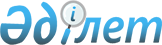 Об утверждении Правил и норматива формирования, использования и списания республиканского запаса ветеринарных препаратовПриказ Министра сельского хозяйства Республики Казахстан от 5 октября 2021 года № 290. Зарегистрирован в Министерстве юстиции Республики Казахстан 11 октября 2021 года № 24696.
      В соответствии с подпунктом 26) статьи 8 и пунктом 3 статьи 28 Закона Республики Казахстан "О ветеринарии" ПРИКАЗЫВАЮ:
      1. Утвердить прилагаемые Правила и норматив формирования, использования и списания республиканского запаса ветеринарных препаратов.
      2. Департаменту ветеринарной, фитосанитарной и пищевой безопасности Министерства сельского хозяйства Республики Казахстан в установленном законодательством порядке обеспечить:
      1) государственную регистрацию настоящего приказа в Министерстве юстиции Республики Казахстан;
      2) размещение настоящего приказа на интернет-ресурсе Министерства сельского хозяйства Республики Казахстан после его официального опубликования.
      3. Контроль за исполнением настоящего приказа возложить на курирующего вице-министра сельского хозяйства Республики Казахстан.
      4. Настоящий приказ вводится в действие по истечении десяти календарных дней после дня его первого официального опубликования.
      "СОГЛАСОВАН"Министерство финансовРеспублики Казахстан Правила и норматив формирования, использования и списания республиканского запаса ветеринарных препаратов Глава 1. Общие положения
      1. Настоящие Правила и норматив формирования, использования и списания республиканского запаса ветеринарных препаратов (далее – Правила) разработаны в соответствии с подпунктом 26) статьи 8 и пунктом 3 статьи 28 Закона Республики Казахстан "О ветеринарии" (далее – Закон) и определяют порядок и норматив формирования, использования и списания республиканского запаса ветеринарных препаратов.
      2. Республиканский запас ветеринарных препаратов представляет собой определенный объем постоянно обновляемых ветеринарных препаратов, используемых при ликвидации эпизоотических очагов и предупреждении угрозы распространения особо опасных болезней животных, включенных в Перечень особо опасных болезней животных, профилактика, диагностика и ликвидация которых осуществляются за счет бюджетных средств, утвержденный приказом Министра сельского хозяйства Республики Казахстан от 30 октября 2014 года № 7-1/559 "Об утверждении нормативных правовых актов в области ветеринарии" (зарегистрирован в Реестре государственной регистрации нормативных правовых актов № 9891) (далее – Перечень).
      3. Организация государственного закупа, хранения, использования и списания республиканского запаса ветеринарных препаратов осуществляется ведомством уполномоченного органа в области ветеринарии (далее – ведомство) в соответствии с подпунктом 27) статьи 8 Закона. Глава 2. Норматив формирования республиканского запаса ветеринарных препаратов
      4. Республиканский запас ветеринарных препаратов создается из объема ветеринарных препаратов, закупленных в рамках бюджетных программ.
      5. Норматив запаса по видам ветеринарных препаратов ежегодно формируется ведомством на основе данных эпизоотического мониторинга за прошедший год и прогноза возможности распространения особо опасных болезней животных в планируемом году.
      Норматив республиканского запаса по видам ветеринарных препаратов утверждается уполномоченным органом в области ветеринарии ежегодно на предстоящий планируемый год до 31 декабря текущего года.
      6. Сформированный республиканский запас ветеринарных препаратов хранится в государственной ветеринарной организации, созданной в соответствии с подпунктом 1) пункта 1 статьи 11 Закона, в специально приспособленных помещениях (складах) в соответствии с режимом хранения ветеринарных препаратов, установленным нормативно-технической документацией на ветеринарный препарат, наставлением (инструкцией) по применению (использованию) ветеринарного препарата. Глава 3. Порядок использования республиканского запаса ветеринарных препаратов
      7. Использование республиканского запаса ветеринарных препаратов осуществляется по решению Главного государственного ветеринарно-санитарного инспектора Республики Казахстан о распределении ветеринарных препаратов из республиканского запаса в следующих случаях:
      1) вспышки очагов особо опасных болезней животных, включенных в Перечень;
      2) проведения внеплановых ветеринарных мероприятий в эпизоотическом очаге и неблагополучном пункте, включая зону наблюдения, буферную (защитную) зону с целью ликвидации и предупреждения распространения особо опасных болезней животных, включенных в Перечень;
      3) проведения внеплановых ветеринарно-профилактических мероприятий с целью предотвращения проникновения и распространения особо опасных болезней животных, включенных в Перечень;
      4) обновления республиканского запаса ветеринарных препаратов, до истечения их сроков хранения, путем использования в проведении плановых ветеринарно-профилактических мероприятий с последующим восполнением по аналогичному качеству ветеринарных препаратов;
      5) проведения плановых ветеринарно-профилактических мероприятий против особо опасных болезней животных, включенных в Перечень;
      6) проведения дезинфекции транспортных средств на ветеринарных контрольных постах;
      7) проведения экстренных мер (незамедлительная локализация и ликвидация очагов распространения впервые или вновь выявленных на территории Республики Казахстан особо опасных, экзотических (болезней, не встречающихся на территории Республики Казахстан) болезней животных).
      8. Использование республиканского запаса ветеринарных препаратов осуществляется:
      1) государственной ветеринарной организацией, созданной в соответствии с подпунктом 1) пункта 1 статьи 11 Закона, в случаях, указанных в подпунктах 1), 2), 3), 6) и 7) пункта 7 настоящих Правил;
      2) государственными ветеринарными организациями, созданными местными исполнительными органами областей, городов республиканского значения, столицы, в случаях, указанных в подпунктах 4) и 5) пункта 7 настоящих Правил.
      9. В случаях, предусмотренных в пункте 7 настоящих Правил, Главный государственный ветеринарно-санитарный инспектор Республики Казахстан в течение 1 (одного) рабочего дня принимает решение о распределении ветеринарных препаратов из республиканского запаса.
      Распределение ветеринарных препаратов из республиканского запаса при использовании ветеринарных препаратов в соответствии с подпунктом 2) пункта 8 настоящих Правил осуществляется после принятия решения о передаче ветеринарных препаратов из республиканской собственности в коммунальную собственность с соблюдением Правил передачи государственного имущества, закрепленного за государственными юридическими лицами, из одного вида государственной собственности в другой, утвержденных приказом Министра национальной экономики Республики Казахстан от 26 мая 2023 года № 85 (зарегистрирован в Реестре государственной регистрации нормативных правовых актов № 32641).
      Сноска. Пункт 9 - в редакции приказа и.о. Министра сельского хозяйства РК от 24.05.2024 № 177 (вводится в действие по истечении десяти календарных дней после дня его первого официального опубликования).


      10. При распределении республиканского запаса ветеринарных препаратов оформляется разнарядка, которая в течение 1 (одного) рабочего дня направляется ведомством в государственную ветеринарную организацию, осуществляющую хранение республиканского запаса ветеринарных препаратов.
      11. После получения от ведомства соответствующей разнарядки государственная ветеринарная организация, осуществляющая хранение республиканского запаса ветеринарных препаратов, обеспечивает выдачу ветеринарных препаратов транспортной организации с оформлением транспортной накладной, товарно-транспортной накладной.
      Транспортировка (доставка) ветеринарных препаратов осуществляется в сухих, чистых транспортных средствах.
      Транспортная организация осуществляет транспортировку (доставку) ветеринарных препаратов из республиканского запаса в регионы к местам их хранения, применения.
      12. Государственная ветеринарная организация, осуществляющая хранение республиканского запаса ветеринарных препаратов, для использования ветеринарных препаратов в соответствии с подпунктом 1) пункта 8 настоящих Правил обеспечивает транспортировку (доставку) к местам применения ветеринарных препаратов.
      13. По результатам применения республиканского запаса ветеринарных препаратов составляется акт о проведенном ветеринарном мероприятии по форме согласно приложению 1 к Правилам планирования и проведения ветеринарных мероприятий против особо опасных болезней животных, утвержденным приказом Министра сельского хозяйства Республики Казахстан от 30 июня 2014 года № 16-07/332 (зарегистрирован в Реестре государственной регистрации нормативных правовых актов № 9639) (далее – Правила планирования), к которому прилагается опись животных, подвергнутых вакцинации, аллергическому исследованию, обработке, по форме согласно приложению 2 к Правилам планирования. Глава 4. Порядок списания республиканского запаса ветеринарных препаратов
      14. Списание ветеринарных препаратов из республиканского запаса при их использовании, а также списание при уничтожении по истечении сроков их хранения или признании непригодными для использования по назначению по результатам лабораторных исследований осуществляется комиссией, созданной приказом руководителя ведомства. Комиссия состоит из председателя и четырех членов комиссии.
      При ухудшении технологических и иммунобиологических свойств ветеринарных препаратов в течение срока хранения, установленного нормативно-технической документацией на ветеринарный препарат (наставлением (инструкцией) по применению (использованию) ветеринарного препарата), оформляется рекламация с указанием выявленных отклонений в свойствах ветеринарных препаратов для принятия соответствующих мер в соответствии с Правилами определения соответствия серий (партий) ветеринарных препаратов, кормов и кормовых добавок и (или) ветеринарных препаратов, кормов и кормовых добавок, содержащих антибиотики, гормоны и биологические стимуляторы, требованиям ветеринарных нормативов, утвержденными приказом Министра сельского хозяйства Республики Казахстан от 30 марта 2012 года № 18-02/144 (зарегистрирован в Реестре государственной регистрации нормативных правовых актов № 7605).
      15. Списание ветеринарных препаратов из республиканского запаса при их использовании, а также списание при уничтожении по истечении сроков их хранения или признании непригодными для использования по назначению по результатам лабораторных исследований осуществляются в порядке, предусмотренном Правилами и нормативом списания ветеринарных препаратов, кормов и кормовых добавок при их использовании, а также уничтожения по истечении сроков их хранения или признания непригодными для использования по назначению по результатам лабораторных исследований, утвержденными приказом Министра сельского хозяйства Республики Казахстан от 23 сентября 2013 года № 16-07/443 (зарегистрирован в Реестре государственной регистрации нормативных правовых актов № 8837).
					© 2012. РГП на ПХВ «Институт законодательства и правовой информации Республики Казахстан» Министерства юстиции Республики Казахстан
				
      Министр сельского хозяйстваРеспублики Казахстан 

Е. Карашукеев
Утверждены приказом
Министр сельского хозяйства
Республики Казахстан
от 5 октября 2021 года № 290